          План мероприятий по празднованию 80-летия отрасли «Образование» города Ухты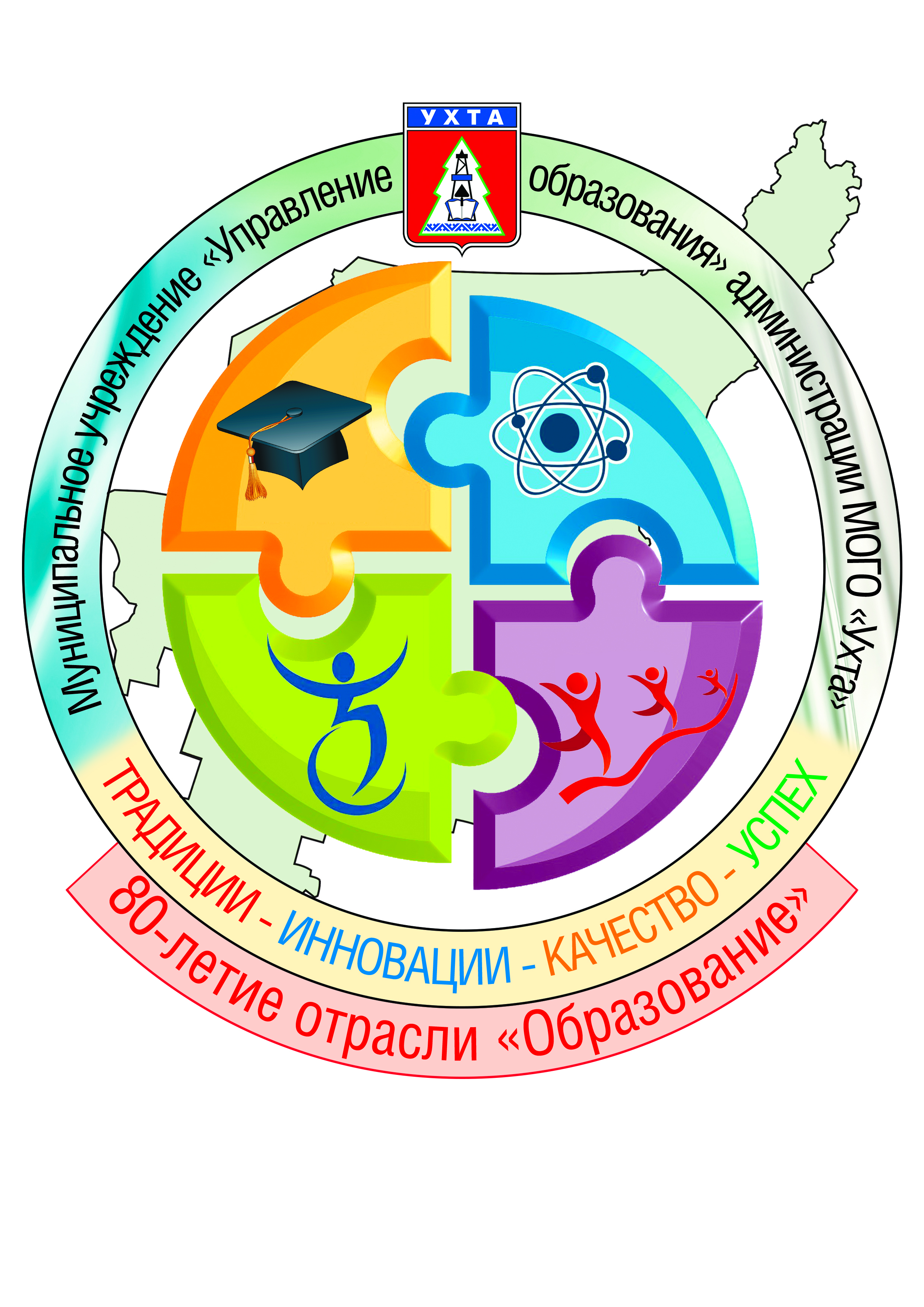 №Наименование мероприятияСроки проведенияМесто проведенияОтветственный исполнитель ООГородские мероприятияГородские мероприятияГородские мероприятияГородские мероприятияМуниципальный конкурс рисунков «Тропинка в детство»с 28 января по 12 марта 2019 годаМУ «ИМЦ» 
г. УхтыМУ «ИМЦ» г. Ухты, МУ ДО «Центр творчества им. Г. А. Карчевского» г. Ухты XI муниципальный конкурс литературных миниатюр «Распахнёт свои врата Страна детей»с 31 января по 12 апреля 2019 годаМУ «ИМЦ» 
г. УхтыМУ «ИМЦ» г. УхтыМУ ДО «Центр творчества им. Г. А. Карчевского» г. Ухты Муниципальный конкурс-фестиваль  детской песни «Крылатые качели»16.02.2019 г.МОУ «СОШ № 20»МУ «ИМЦ» г. Ухты, МУ ДО «ДЦИ» Муниципальный интеллектуальный марафон среди педагогов ДОУМарт 2019 г.МОУ «НШДС № 1»МУ «ИМЦ» г. Ухты,МОУ «НШДС № 1»Подготовка цикла видеороликов о знаменитых представителях отрасли «Образование»Апрель - июль 2019 г.ОО, Управление образованияМУ «Управление образования» администрации МОГО «Ухта»Городской конкурс «Эрудит» среди воспитанников МДОУ и учащихся 1 классов СОШАпрель 2019 г.МОУ «НШДС № 1»МУ «ИМЦ» г. УхтыМуниципальный конкурс «Открытые ладони» по использованию педагогических технологий в работе с детьми по этнокультурном у направлениюАпрель 2019 г.МДОУ «Д/с № 18» МУ «ИМЦ» г. Ухты МДОУ «Д/с № 18» ХII городской смотр-конкурс детско-юношеских театральных коллективов «По страницам добрых книг»5-10 апреля 2019 г.ГДКМУ «ИМЦ» г. Ухты, МАУ «ГДК» МОГО «Ухта» Городская викторина для учащихся 5-9 классов «Город, в котором ты живёшь»26.08.19 – 22.09 19МУ ДО «Центр творчества им. Г. А. Карчевского» г. УхтыМУ «ИМЦ» г. Ухты, МУ ДО «Центр творчества им. Г. А. Карчевского» г. Ухты Муниципальная весенняя педагогическая декада «Лучшие практики в системе дошкольного образования г. Ухты»Апрель 2019 г.МДОУ МОГО «Ухта»МУ «ИМЦ» г. УхтыИтоговый праздничный концерт в рамках совместного проекта «Сыграем вместе!» 20 апреля 2019 г.ДМШ № 1МУ «ИМЦ» г. Ухты, руководители ООМуниципальный профессиональный конкурс для учителей-логопедов «Особое мастерство»Апрель-сентябрь 2019 г.МДОУ «Д/с № 40»МУ «ИМЦ» г. Ухты, МДОУ «Д/с № 40»Муниципальный конкурс для педагогов ДОУ «Виртуальные обучающие игры  для дошкольников»Апрель- 2019 г.МДОУ «Д/с № 5»МУ «ИМЦ» г. Ухты, МДОУ «Д/с № 5»Муниципальный профессиональный конкурс для педагогов ДОУ «Инновации в работе с детьми раннего возраста»25-26 апреля 2019 г.МДОУ «Д/с № 81»МУ «ИМЦ» г. Ухты,МДОУ «Д/с № 81»Городской праздник «Последний звонок»23 мая 2019 г.Площадь  ГДКМУ «Управление образования» администрации МОГО «Ухта», МУ «ИМЦ» г. Ухты, ГДКГородской флешмоб «Ухта – Образование: 80!»Май 2019 г. Первомайская площадьМУ «Управление образования» администрации МОГО «Ухта», ЦТ им. Г.А. КарчевскогоГородской праздник, посвященный Дню защиты детей, открытию трудового лета3 июня 2019 г.Около ГДКОтдел молодежи МУ «Управление образования», МУ «ИМЦ» г. УхтыМуниципальный смотр – конкурс «Лучшая территория школы -2019»С 01 по 25 августа 2019 г.ОУМУ «Управление образования» администрации МОГО «Ухта»Муниципальный конкурс благоустройства территорий МДОУ «Летние фантазии»Август 2019 г.МДОУМУ «Управление образования» администрации МОГО «Ухта», МУ «ИМЦ» г. УхтыТоржественная церемония открытия Музея образованияАвгуст 2019 годМОУ «ГПЛ»МУ «Управление образования» администрации МОГО «Ухта»Августовская педагогическая конференция29 августа 2019 годГДКМУ «Управление образования» администрации МОГО «Ухта», МУ «ИМЦ» г. УхтыПраздничный концерт, посвященный Дню педагога4 октября 2019 годаГДКМУ «Управление образования» администрации МОГО «Ухта», МУ «ИМЦ» г. УхтыМуниципальный конкурс «Воспитатель года»Октябрь - ноябрьООМУ «Управление образования» администрации МОГО «Ухта», МУ «ИМЦ» г. УхтыМуниципальный конкурс «Учитель года»Октябрь-ноябрьООМУ «Управление образования» администрации МОГО «Ухта», МУ «ИМЦ» г. УхтыМуниципальный конкурс «Лестница успеха»Ноябрь – декабрь ООМУ «Управление образования» администрации МОГО «Ухта», МУ «ИМЦ» г. УхтыМероприятия в общеобразовательных организацияхМероприятия в общеобразовательных организацияхМероприятия в общеобразовательных организацияхМероприятия в общеобразовательных организацияхМероприятия в общеобразовательных организацияхАкция «Учитель – это интересно, перспективно!» (8-11кл.)В течение 2018-2019 учебного годаМОУ «СОШ № 3» начальная школа, среднее звено 5-7 кл.Директор МОУ «СОШ № 3» Зайцева Т. А.Создание книги - летопись «Книга Почёта ветеранов педагогического труда МОУ «СОШ № 19»В течение 2019 годаМОУ «СОШ № 19»Директор МОУ «СОШ № 19» Бугреева А. М.Спортивные мероприятия, приуроченные к 80-летию отрасли «Образование» города Ухты.Первенство школы по волейболу, пионерболу, баскетболу, футболу, лыжным гонкам,  мини-футболуВ течение годаСпортивный зал, стадион МОУ «СОШ № 19»Директор МОУ «СОШ № 19» Бугреева А. М.Серия дебатов в 8-10 классах «Школа будущего»Февраль-март 2019 г.МОУ «СОШ № 21»Директор МОУ «СОШ № 21» Иванова О. Ю.Видеофильм «Миян радейтана школа» («Наша любимая школа»») репортаж учащихся о  школе на коми языкеФевраль-июнь 2019 г.МОУ «СОШ № 16»Трансляция видеофильма в фойе школыДиректор МОУ «СОШ № 16» Тутолмина Е. Ю.Групповая исследовательская работа «Кем стали наши выпускники»Февраль-октябрь 2019 г.МОУ «СОШ № 5»Директор МОУ «СОШ № 5» Сафонова Л. М.Круглый стол с приглашением бывших руководителей школы и дочери первого директора Волковой И.И. 7 марта 2019 г.МОУ «СОШ № 5»Директор МОУ «СОШ № 5» Сафонова Л. М.Праздничное мероприятие к 30-летию МУ ДО «ДЦИ»  г. Ухты «Путешествие в страну искусств»17 марта.2019 г.ГДКДиректор МУ ДО «ДЦИ» Лочмелис И. С.Спектакль, 9-11 кл. «Дорогая Елена Сергеевна» (по пьесе Л. Разумовской)27 марта 
2019 г.Актовый зал МОУ «СОШ № 2»Директор МОУ «СОШ № 2» Сушкевич Э. И.Общелицейский День Здоровьяс флешмобом (РДШ) «Образованию Ухты-80!»МартМОУ «ГПЛ»Директор МОУ «ГПЛ» Дудкина Е. Ю.Встреча с ветеранами педагогического труда «Прошлое и настоящее цютовских лет»Март-апрель 
2019 г.МУ ДО «ЦЮТ» г. Ухты, пр. Ленина, д.65Директор МУ ДО «ЦЮТ» г. Ухты Акулова С. В.Тематическая интеллектуальная игра, 5-11 классы «Что? Где? Когда?»Март-апрель 
2019 г.МОУ «СОШ № 21»Директор МОУ «СОШ № 21» Иванова О. Ю.Составление творческих работ с фото и историей занятий  в СЮТ-ЦЮТ «Родители сегодняшних наших воспитанников – выпускники СЮТ-ЦЮТ» (эстафета поколений)Март-май 
2019 г.МУ ДО «ЦЮТ» г. Ухты, пр. Ленина, д. 40Директор МУ ДО «ЦЮТ» г. Ухты Акулова С. В.Открытый урок для учащихся 10-11 классов (в рамках профориентации) «По волнам моей памяти»Март-май 
2019 г.МОУ «СОШ № 16»Директор МОУ «СОШ № 16» Тутолмина Е. Ю.Конкурс рисунков «Образованию Ухты – 80!»Март-май 2019 г.МОУ «СОШ № 18»Директор МОУ «СОШ № 18» Муравьев В. В.Передвижная выставка, посвященная Заслуженному учителю Республики Коми Р.Л. Поповой (с приглашением ветеранов педагогического труда школы) «Заслуженный учитель»Март-июнь 2019 г.МОУ «СОШ № 16»Директор МОУ «СОШ № 16» Тутолмина Е. Ю.Акция «80 добрых дел»Март-октябрь 
2019 г.МОУ «СОШ № 7», пгт. ШудаягДиректор МОУ «СОШ № 7» Матюшева А. А.Творческий конкурс «Юбилей зажигает звезды»Март-октябрь 
2019 г.МОУ «СОШ № 7», пгт. ШудаягДиректор МОУ «СОШ № 7» Матюшева А. А.Литературно–музыкальная композиция «Знание – сила»Апрель 2019 г.МАОУ «УТЛ»Директор МАОУ «УТЛ» Лезина О. А.Фестиваль профессий «Все работы хороши, выбирай на вкус. А я в учители пойду…»Апрель 2019 г.Музыкальный зал МОУ «НШДС № 1»Директор МОУ «НШДС № 1» Белякова С. А.Встреча с учителями-ветеранами педагогического труда СШ№ 1«Секреты педагогического труда»Апрель 2019 г.МОУ «ГПЛ»Директор МОУ «ГПЛ» Дудкина Е. Ю.Концерт , 8-11 кл. «Битва хоров» (тема: «Школа»)Апрель 2019 г.Актовый зал МОУ «СОШ № 2»Директор МОУ «СОШ № 2» Сушкевич Э. И.Театрализованные миниатюры , 5-7 кл. «Школьная жизнь»Апрель 2019 г.Актовый зал МОУ «СОШ № 2»Директор МОУ «СОШ № 2» Сушкевич Э. И.Квест «За дверью школьного кабинета»Апрель 2019 г.МОУ«СОШ № 17»Директор МОУ «СОШ № 17» Потёмкина И. И.Концерт творческих коллективов Детского центра искусств «Ещё один промчался год…»18 (25) мая 2019 г.ДЦИДиректор МУ ДО «ДЦИ» Лочмелис И. С.Создание слайд-шоу с презентацией на итоговой выставке «Страницы истории от СЮТ (1987) до ЦЮТ(2019)»Май 2019 г.МУ ДО «ЦЮТ», г. Ухты, пр. Ленина, д. 40Директор МУ ДО «ЦЮТ» г. Ухты Акулова С. В.Родительская конференция с праздничным концертом «Образование – это знания, умноженные на действия»Май 2019 г.МОУ «ГПЛ»Директор МОУ «ГПЛ» Дудкина Е. Ю.Флэшмоб «Сделаем мир ярче!»Май 2019 г.Школьный дворМОУ «СОШ № 13»Директор МОУ «СОШ № 13»Асташкина Е. И.Флешмоб, массовое мероприятие по построению цифры «80» «Образованию Ухты – 80!»Май 2019 г.Стадион МОУ «СОШ № 19»Директор МОУ «СОШ № 19» Бугреева А. М.Школьный праздник, торжественное вручение благодарственных писем и дипломов учащимся и учителям «За честь школы»Май 2019 г.МОУ «СОШ № 21»Директор МОУ «СОШ № 21» Иванова О. Ю.Флешмоб с запуском шаров с логотипом 80-лет образованию «Образованию Ухты – 80!»30.05.2019 г.Площадка перед МОУ «СОШ № 5»Директор МОУ «СОШ № 5» Сафонова Л. М.Озеленение пришкольной территории «Юбилейная клумба»Июнь-июль 
2019 г.Площадка перед школойДиректор МОУ «СОШ № 5» Сафонова Л. М.Творческий конкурс видеороликов «Профессия «Учитель»01.09.19 – 20.12.19МОУ «СОШ № 10»Директор МОУ «СОШ № 10» Пенкина Л. Н.Видео поздравление участников объединений Центра педагогам города на концерте ко Дню учителя в ГДК16.09.19. – 22.09.19МУ ДО «Центр творчества им. Г. А. Карчевкского» г. УхтыДиректор МУ ДО «Центр творчества им. Г. А. Карчевкского» Красноперов Л. В.Музейные уроки в 4-11 классах «История  моей школы, как часть  истории отрасли образования Ухты»16-28 сентября 
2019 г.Музейная комната МОУ «СОШ № 9»Директор МОУ «СОШ № 9» Парилова Т. В.Конкурс презентаций «Моему учителю посвящается»Сентябрь 
2019 г.МАОУ «УТЛ»Директор МАОУ «УТЛ» Лезина О. А.Конкурс сочинений, 4-7 кл. «Мой любимый учитель»Сентябрь 
2019 г.МОУ «СОШ № 2»Директор МОУ «СОШ № 2» Сушкевич Э. И.Оформление стенда Традиции–Инновации–Качество–Успех»80-летие отрасли «Образование»Сентябрь 
2019 г.МОУ «ООШ № 8»Директор МОУ «ООШ № 8» Киреева Е. В.Встречи с ветеранами педагогического труда «Их труд мы помним и храним!»Сентябрь 
2019 г.МОУ «ООШ № 8»Директор МОУ «ООШ № 8» Киреева Е. В.Праздничные линейки«80-летие отрасли «Образование»Сентябрь 
2019 г.МОУ «ООШ № 8»Директор МОУ «ООШ № 8» Киреева Е. В.Флешмоб-поздравление, посвященное 80-летию отрасли «Образование» г. УхтыСентябрь 
2019 г.МОУ «СОШ № 10»Директор МОУ «СОШ № 10» Пенкина Л. Н.Творческий конкурс рисунков «Учат в школе»Сентябрь 
2019 г.МОУ «СОШ № 10»Директор МОУ «СОШ № 10» Пенкина Л. Н.Квест «Школа, школа, душу распахни»Сентябрь 
2019 г.Школьная столоваяМОУ «СОШ № 13»Директор МОУ «СОШ № 13»Асашкина Е. И.Конкурс чтецов «Достойная профессия – Учитель»Сентябрь МОУ «СОШ № 18»Директор МОУ «СОШ № 18» Муравьев В. В.Библиотечные уроки «Школа вчера  и  сегодня»Сентябрь – октябрь 2019 г.Библиотека МОУ «СОШ № 2»Директор МОУ «СОШ № 2» Сушкевич Э. И.Конкурс рисунков
(1-7 кл.) «Мой любимый учитель»Сентябрь – октябрь 2019 г.МОУ «СОШ № 3» начальная школа, среднее звено 5-7 кл.Директор МОУ «СОШ № 3» Зайцева Т. А.Фотовыставка (о школьных годах учителей) «Школьные годы чудесные…»Сентябрь – октябрь 2019 г.Школьная столовая МОУ «СОШ № 13»Директор МОУ «СОШ № 13»Асашкина Е. И.Деловая игра «День самоуправления»Сентябрь – октябрь 2019 г.МОУ «СОШ № 21»Директор МОУ «СОШ № 21» Иванова О. Ю.Конкурс сочинений в 5-11 классах.Конкурс эссе для родителей «Учительница первая моя»Сентябрь – октябрь 2019 г.МОУ «СОШ № 21»Директор МОУ «СОШ № 21» Иванова О. Ю.Выставка фотографий школьной жизни, истории школы, просмотр фильма, подготовленного учащимися «Образованию города Ухты – 80 лет»Сентябрь – октябрь 2019 г.МОУ «СОШ № 21»Директор МОУ «СОШ № 21» Иванова О. Ю.Выставка к празднованию Дня учителя и  80-летия отрасли образования Ухты «Профессия учитель»1-5 октября 
2019 г.Фойе 1 этажа МОУ «СОШ № 9»Директор МОУ «СОШ № 9» Парилова Т. В.Праздничный концерт в рамках празднования 80-летия отрасли образования Ухты «День учителя»5 октября 
2019 г.Актовый зал «СОШ № 9»Директор МОУ «СОШ № 9» Парилова Т. В.Литературно-музыкальная композиция «Учитель! Какое прекрасное слово. Оно нашей жизни и свет и основа»5 октября 
2019 г.МОУ «СОШ № 22»Директор МОУ «СОШ № 22» Лузянина Ф. М.Акция – памятные подарки учителям-ветеранам школы  (7 учителей-ветеранов) «Душою красивы и очень добры, Талантом сильны вы и сердцем щедры….»5 октября 
2019 г.МОУ «СОШ № 22»Директор МОУ «СОШ № 22» Лузянина Ф. М.Флэшмоб «Образованию Ухты – 80!» участниками объединений Центра(после концерта на улице выстраивается цифра «80»)6 октября 
2019 г.Детский паркМУ ДО «Центр творчества им. Г. А. Карчевкского» Красноперов Л. В.Праздничная, театрализованная программа, посвященная Дню учителя «Учитель, перед именем твоим…»Октябрь 2019 г.МАОУ «УТЛ»Директор МАОУ «УТЛ» Лезина О. А.Интеллектуальная игра с участием педагогов «Своя игра»Октябрь 2019 г.Музыкальный зал МОУ «НШДС № 1»Директор МОУ «НШДС № 1» Белякова С. А.Дебаты «Учитель – это профессия или призвание?»Октябрь 2019 г.Актовый зал МОУ «СОШ № 2»Директор МОУ «СОШ № 2» Сушкевич Э. И.Концерт «Спасибо Вам, учителя!»Октябрь 2019 г.Актовый зал МОУ «СОШ № 2»Директор МОУ «СОШ № 2» Сушкевич Э. И.Флэшмоб «Учат в школе…»Октябрь 2019 г.Школьный дворМОУ «СОШ № 13»Директор МОУ «СОШ № 13»Асашкина Е. И.Встречи с ветеранами педагогического труда «Это было недавно, это было давно»Октябрь 2019 г.МОУ «СОШ № 17»Директор МОУ «СОШ № 17» Потёмкина И. И.Праздничный концерт, посвящённый Дню Учителя и 80-летию отрасли «Образование» города Ухты.Чествование ветеранов «День Учителя»Октябрь 2019 г.Актовый залМОУ «СОШ № 19»Директор МОУ «СОШ № 19» Бугреева А. М.Встреча с учителями, работавшими в нашей школе, вечер воспоминаний «Музыкальная открытка»Октябрь – ноябрь 2019 г.Школьная столовая МОУ «СОШ № 13»Директор МОУ «СОШ № 13»Асашкина Е. И.Фотовыставка (о школьных годах родителей учащихся школы) «Когда мы были школьники…»Октябрь – ноябрь 2019 г.Рекреация 2 этажа МОУ «СОШ № 13»Директор МОУ «СОШ № 13»Асашкина Е. И.Конкурс рисунков для 1-4 классов «Наша школа в будущем»Ноябрь 2019 г.Рекреация начального звена МОУ «СОШ № 19»Директор МОУ «СОШ № 19» Бугреева А. М.Конкурс фотографий для 5-11 классов, выставка «Прошлое и настоящее моей школы»Ноябрь 2019 г.фойе школыМОУ «СОШ № 19»Директор МОУ «СОШ № 19» Бугреева А. М.Мероприятия в дошкольных образовательных организацияхМероприятия в дошкольных образовательных организацияхМероприятия в дошкольных образовательных организацияхМероприятия в дошкольных образовательных организацияхМероприятия в дошкольных образовательных организацияхПраздничный флешмоб-поздравление педагогических работников  с 80-летием отрасли «Образование» «Во имя детей» с участием ветеранов педагогического труда27 сентября 2019 г. Все МДОУРуководители МДОУСпортивное мероприятие «Лыжные гонки» в рамках взаимодействия МДОУ среди МДОУ «Детский сад N 9,17,28,60,65,93,105», посвящѐнного памяти олимпийского чемпиона по лыжному виду спорта А. Прокуророва при поддержке помощника депутата фракции ЛДПР Тепловой Е.Б.25 марта 2019 г.9.30Стадион МОУ «СОШ № 18»Руководители МДОУ Экологическая викторина «Мы друзья природы» между детьми подготовительных к школе групп  в рамках взаимодействия МДОУ «Детский сад № 66, № 55 и № 21»26 апреля 2019 г.МДОУ «Д/с № 66»Руководители МДОУФлешмоб педагогов «Вместе мы команда» в рамках познавательно-развлекательного конкурса «Педагогическая карусель» в микрорайоне Куратова и Ленина в рамках взаимодействия МДОУ  Февраль-март 2019 г.МДОУ «Д/с № 55» Заведующий МДОУ «Д/с № 55»Веселова Е.И.,заведующий МДОУ «Д/с № 11» Мезенцева С.В.Совместное спортивное мероприятие «Веселые старты»  в микрорайоне Куратова и Ленина в рамках взаимодействия МДОУ «Д/с № 9, 17» Май 2019 г.МДОУ «Д/с № 17» Заведующий МДОУ «Д/с № 17» Анисимова С.А.заведующий МДОУ «Д/с № 9»  Рябцева И.Б.Спортивные соревнования между детьми старшего дошкольного возраста, посвященный Дню соседей в микрорайоне Куратова и Ленина в рамках взаимодействия МДОУ31 мая 2019 г.МДОУ «Д/с № 21»Руководители МДОУ«Десант чистоты» городской субботник по благоустройству территории с привлечением родителей  19-30 апреля 2019 г.Все МДОУРуководители МДОУФото-кросс «К 80-летию отрасли «Образование»» на сайтах МДОУАпрель - октябрь 2019 г.Все МДОУРуководители МДОУТворческий конкурс с участием педагогов, родителей, воспитанников «Мы зажигаем звезду» среди МДОУ в микрорайоне проспекта ЛенинаАпрель 2019 г. МДОУ  «Д/с № 55»  Заведующий МДОУ «Д/с № 55»Веселова Е.И.,заведующий МДОУ «Д/с № 11» Мезенцева С.В. Фотолетопись «История в фотографиях»Август 2019 г.Все МДОУ    приемные групп,  центральный холлРуководители МДОУ Выставки детских рисунков Апрель – октябрь 2019 г.Все МДОУРуководители МДОУ Акция «Детский сад. Как это было у каждого из нас…»  воспоминания родителей воспитанниковАпрель – май 2019 г. Все МДОУ, приемные и групповые  Руководители МДОУ  Цикл тематических встреч с ветеранами педагогического труда  «Вечер встречи поколений»Апрель-октябрь 2019 г.Все МДОУРуководители МДОУ Педагогические чтения «Современные образовательные процессы в ДОУ» в рамках взаимодействия МДОУ пгт ЯрегаАпрель 2019 г.МДОУ «Д/с№ 32»Заведующий МДОУ «Д/с  № 32» Симонова Л.Н., заведующий МДОУ «Д/с № 81»   Козырева Е.Ю., заведующий МДОУ «Д/с  № 110»  Козлова С.В.Фотовыставка «Дошкольное образование пгт.Ярега: прошлое и настоящее»Сентябрь 2019 г.Фойе МОУ «Ярегский дом культуры»Заведующий МДОУ «Д/с № 32» Симонова Л.Н., заведующий МДОУ «Д/с № 81»   Козырева Е.Ю., заведующий МДОУ «Д/с № 110»  Козлова С.В.«Десант  красоты» городской субботник по  озеленению территории с привлечением родителей   Май-июнь 2019 г.Все МДОУРуководители МДОУФлешмоб «Рождение талантов». Выступления воспитанников МДОУ Май 2019 г.Все МДОУРуководители МДОУКонкурс «Минута славы»  в рамках взиамодействия  МДОУ «Детский сад № 5 и 21» с участием семей воспитанниковАпрель 2019 г.МДОУ «Д/с № 21»Заведующий МДОУ «Д/с № 21» Луценко Н.А., заведующий МДОУ «Д/с № 5» Сквиряцкене И.А.Дружеский матч по пионер-болу, посвященный дню знаний между воспитанниками МДОУ "Детский сад № 2" и МДОУ "Детский сад № 8" 1 сентября 2019 г.МДОУ «Д/с № 8»Заведующий МДОУ «Д/с № 8»  Трефилова Н.А., заведующий МДОУ «Д/с № 2» Потапова Т.В.Спортивные соревнования «Веселые эстафеты» в рамках взаимодействия между МДОУ «Д/с №17» и МДОУ «Д/с №9»Май 2019 г. МДОУ «МДОУ «Д/с    № 9»Заведующий МДОУ «Д/с № 9» Рябцева И.Б., заведующий МДОУ «Д/с № 17» Анисимова С.А.Музыкальное развлечение в рамках взаимодействия со школой «Детство – это я и ты».Апрель-май 2019 г.МДОУ «Д/с № 25»Заведующий МДОУ «Д/с № 25» Мазурова А.В. Экскурсия в библиотеку пгт.Боровой. Фотовыставка «История МДОУ «Д/с №1» в фотографиях»Март 2019 г.ДК пгт.БоровойЗаведующий МДОУ «Д/с № 1» Панова Л.МВстреча с ветеранами педагогического труда «Детский сад вчера и сегодня»Июнь 2019 г.МДОУ «Д/с№1»Заведующий МДОУ «Д/с № 1» Панова Л.МКонцерт в центре реабилитации посвященный  Дню ПобедыМай 2019 г. МДОУ «Д/с № 2»  Заведующий МДОУ «Д/с № 2» Потапова Т.В.Конкурс презентаций педагогов ДОУ «Система работы с родителями»    28 марта 2019г.МДОУ «Д/с № 3»Заведующий МДОУ «Д/с № 3» Рымар М.Н.Конкурс среди родителей «Отходы в доходы» Изготовление нетрадиционного спортивного оборудования22февраля 2019 г.МДОУ «Д/с № 3»Заведующий МДОУ «Д/с № 3» Рымар М.Н.Конкурс рисунков «Мой любимый детский сад»Сентябрь 2019 г.МДОУ «Д/с №5»Заведующий МДОУ «Д/с № 5» Сквиряцкене И.А.Музыкально-театральный флешмоб  «Моя заветная мечта»Сентябрь 2019 г.МДОУ «Д/с №6»Заведующий МДОУ «Д/с № 6»  Касьянова Ю.В.Выставка фотографий «Детство –чудная пора»Сентябрь 2019 г.МДОУ «Д/с №6»Заведующий МДОУ «Д/с № 6»  Касьянова Ю.В.Конкурс рисунков «Мой воспитатель»Сентябрь 2019 г.МДОУ «Д/с №6»Заведующий МДОУ «Д/с № 6»  Касьянова Ю.В.Квест -игра с участием воспитанников и их родителей «Краски лета»Июнь 2019 г. МДОУ «Д/с № 9»  Заведующий МДОУ «Д/с № 9» Рябцева И.Б.Торжественное мероприятие с приглашением ветеранов педагогического труда «Один день  из жизни  детского сада»17 мая 2019 г.МДОУ «Д/с № 10»Заведующий МДОУ «Д/с № 10»Бурмантова Е.А.Творческая выставка детей «Мой воспитатель!»20-24 мая 2019 г.МДОУ «Д/с № 10»Заведующий МДОУ «Д/с № 10»Бурмантова Е.А.Акция  по изготовлению  поздравительных открыток  с привлечением родителей «Корзинка поздравлений ветерану педагогического труда»04-07 марта 2019 г.МДОУ «Д/с № 10»Заведующий МДОУ «Д/с № 10»Бурмантова Е.А.Стенд в фойе учреждения «К юбилею отрасли Образования»Сентябрь 2019 г.МДОУ «Д/с№12»Заведующий МДОУ «Д/с № 12» Борчагова Г.В.Стенгазеты в приемных «Из истории детского сада (праздники)…»Октябрь 2019 г.МДОУ «Д/с№12»Заведующий МДОУ «Д/с № 12» Борчагова Г.В.Флешмоб «Танцуем вместе!»Май 2019 г.МДОУ «Д/с № 12»Заведующий МДОУ «Д/с № 12» Борчагова Г.В.Конкурс рисунков «Детский сад будущего» Сентябрь 2019 г.МДОУ «Д/с № 14»Заведующий МДОУ «Д/с № 14»  Акулова Е.Г.Выставка творческих работ педагогов ДОУ «Тепло, забота и любовь к ребенку в игрушке своими руками»Апрель 2019 г.МДОУ «Д/с № 14»Заведующий МДОУ «Д/с № 14»  Акулова Е.Г.Конкурсы рисунков воспитанников «Мой любимый воспитатель», «Моя прекрасная няня», «Мой любимый детский сад»18 апреля 2019 г. МДОУ «Д/с № 16»Заведующий МДОУ «Д/с № 16»  Хрущева В.П.Изготовление  поделок своими руками «Подарок работникам и ветеранам детского сада»13 сентября 2019 г. МДОУ «Д/с № 16»Заведующий МДОУ «Д/с № 16»  Хрущева В.П.Творческий вечер «Концерт, посвященный дню дошкольного работника»27 сентября 2019 г.  МДОУ «Д/с № 16»Заведующий МДОУ «Д/с № 16»  Хрущева В.П.Праздничный концерт  для работников-ветеранов МДОУ «Мы помним о Вас»Сентябрь 2019 г.МДОУ «Д/с № 18»Заведующий МДОУ «Д/с № 18»   Каткина Т.И.Фотовыставка «Много, много лет назад мы ходили в детский сад»Сентябрь 2019 г.МДОУ «Д/с № 18»Заведующий МДОУ «Д/с № 18»   Каткина Т.И.Экологическая акция «Цветущий детский сад» Май - июнь 2019 г.МДОУ «Д/с № 18», территория ДОУЗаведующий МДОУ «Д/с № 18»   Каткина Т.И.Традиционная неделя театра «Театр для малышей»Апрель 2019 г.МДОУ «Д/с № 21»Заведующий МДОУ «Д/с № 21» Луценко Н.А.Выставка рисунков «Мой любимый детский сад»Июнь 2019 г.МДОУ «Д/с № 21»Заведующий МДОУ «Д/с № 21» Луценко Н.А.Оформление папок – передвижек, ширм-книжек, информационных стендов «Наше дошкольное образование – юбиляр!»До Августа , 2019МДОУ «Д/с № 22»Заведующий МДОУ «Д/с № 22» Горохова Т.И.Виртуальные экскурсии для детей «Посмотри как хорош сад, в котором ты живешь!»Сентябрь, 2019МДОУ «Д/с № 22»Заведующий МДОУ «Д/с № 22» Горохова Т.И.Выпуск газеты ДОУ «Голосистый петушок»Сентябрь, 2019МДОУ «Д/с № 22»Заведующий МДОУ «Д/с № 22» Горохова Т.И.Деловая встреча для педагогов  «Что мы знаем о дошкольном образовании города Ухты»Сентябрь, 2019МДОУ «Д/с № 22»Заведующий МДОУ «Д/с № 22» Горохова Т.И.Развлечение для детей «Наш любимый детский сад»Октябрь, 2019МДОУ «Д/с № 22»Заведующий МДОУ «Д/с № 22» Горохова Т.И.Оформление фотоальбома «История нашего ДОУ»До  августа, 2019МДОУ «Д/с № 22»Заведующий МДОУ «Д/с № 22» Горохова Т.И.Создание презентации «Наш детский сад от истоков до современности»До мая, 2019МДОУ «Д/с № 22»Заведующий МДОУ «Д/с № 22» Горохова Т.И.Организация и проведение встречи с ветеранами ДОУ «Ваших лет золотые россыпи..»27.09.2019 (День дошкольного работника)МДОУ «Д/с № 22»Заведующий МДОУ «Д/с № 22» Горохова Т.И.Проведение благоустройства территории ДОУ в год 80- летия отраслиЛетний периодМДОУ «Д/с № 22»Заведующий МДОУ «Д/с № 22» Горохова Т.И.Выставка рисунков «Дом, где живет детство»Апрель-май 2019 г.МДОУ «Д/с № 25»Заведующий МДОУ «Д/с № 25»  Мазурова А.В.Выставка детского творчества   «Мой любимый воспитатель»Февраль 2019 г.  МДОУ «Д/с № 26» Заведующий МДОУ «Д/с № 26» Каминская Т.С.Видеоальбом. Презентация «Образовательная среда в ДОУ вчера, сегодня, завтра»Май 2019 г.  МДОУ «Д/с № 26» Заведующий МДОУ «Д/с № 26» Каминская Т.С.Вечер театрализованных постановок в исполнении всех участников образовательного процесса «Педагогические сказки. Из жизни  детского сада» Март-апрель 2019 г.  МДОУ «Д/с № 4»  Заведующий МДОУ «Д/с № 4»  Арефьева М.П.Флэшмоб с участием педагогов, воспитанников, родителей (исполнение авторской песни) «Мы вместе!» (авторская песня)3 июня 2019 г.  МДОУ «Д/с № 4»     Заведующий МДОУ «Д/с № 4»  Арефьева М.П.Фестиваль методических материалов по театрализованной деятельности «Панорама лучших проектов и методических разработок «Театр для всех»28 января -28 февраля 2019 г.МДОУ «Д/с № 32»Заведующий МДОУ «Д/с № 32»   Симонова Л.Н.Выставка рисунков «Наш любимый детский сад»18 – 29 марта 2019 г.МДОУ «Д/с № 32»Заведующий МДОУ «Д/с № 32»   Симонова Л.Н.Танцевальный марафон  с участием педагогов и семей воспитанников  «Ритмы счастья»13 - 17 мая 2019 г.МДОУ «Д/с № 32»Заведующий МДОУ «Д/с № 32»   Симонова Л.Н.Спортивный праздник «Олимпийские резервы»Май 2019 г. МДОУ «Д/с № 31»Заведующий МДОУ «Д/с № 31» Пак Т.А. Стенгазета  Горизонты развития отрасли «Образование»  Май 2019 г. МДОУ «Д/с № 31»Заведующий МДОУ «Д/с № 31» Пак Т.А.Информационная листовка. Выпуск и распространение среди родителей   «Город Ухта. Отрасль образования вчера, сегодня»Апрель 2019 г.НШДС Дошкольные группы Директор МОУ «НШДС № 1» Белякова С.А.Конкурс рисунков «Наш любимый детский сад»19 апреля 2019 г.МДОУ «Д/с № 36»Заведующий МДОУ «Д/с № 36» Уляшева И.В.Творческий конкурс «Алло, мы ищем таланты!»14 июня 2019 г.МДОУ «Д/с № 36»Заведующий МДОУ «Д/с № 36» Уляшева И.В.Съемка видеофильма «Один день из жизни детского сад»Сентябрь – октябрь 2019 г. МДОУ «Д/с № 38»Заведующий МДОУ «Д/с № 38»  Шебырева Я.В.Праздничный концерт приуроченный к Дню дошкольного работника (с приглашением работников- ветеранов детского сада)Сентябрь 2019 г.МДОУ «Д/с № 38»Заведующий МДОУ «Д/с № 38»  Шебырева Я.В.Акция «Поздравь образование с 80-летием!»Сентябрь 2019 года   МДОУ  «Д/с № 55», музыкальный залЗаведующий МДОУ «Д/с № 55»Веселова Е.И.Творческий конкурс с участием всех участников образовательных отношений «Мы зажигаем звезду»Апрель 2019 г. МДОУ  «Д/с № 55», музыкальный залЗаведующий МДОУ «Д/с № 55»Веселова Е.И.Акция среди родителей воспитанников «Детский сад. Как это было у каждого из нас…»Апрель – май 2019 г. МДОУ  «Д/с № 55», приемные группЗаведующий МДОУ «Д/с № 55»Веселова Е.И. Фотолетопись «Поздравляем с юбилеем»Август 2019 г. МДОУ  «Д/с № 55», приемные групп,  центральный холлЗаведующий МДОУ «Д/с № 55»Веселова Е.И.Флешмоб  «Поздравляем с юбилеем»Август 2019 г. МДОУ  «Д/с № 55», спортивная площадкаЗаведующий МДОУ «Д/с № 55»Веселова Е.И.Развлекательная программа «Праздник детства»Август 2019 МДОУ  «Д/с № 55», спортивная площадка/музыкальный залЗаведующий МДОУ «Д/с № 55»Веселова Е.И.Флешмоб « Поздравляем педагогических работников с 80-летием отрасли «Образование»Март 2019 г.МДОУ  «Д/с № 66» территория детского садаЗаведующий МДОУ «Д/с № 66»Фомичева И.И. Праздничное развлечение «Мой любимый детский сад»  Апрель 2019 г.МДОУ  «Д/с №  66» музыкальный залЗаведующий МДОУ «Д/с № 66»Фомичева И.И. Викторина среди воспитанников подготовительных групп и учеников 1 класса «Знатоки Коми края»Апрель 2019 г.МДОУ  «Д/с №  65» Заведующий МДОУ «Д/с № 65» Вехтер Е.А.Фотовыставка  «Все мы родом из детства»Сентябрь 2019 г. МДОУ  «Д/с №  69»  Музыкальный залЗаведующий МДОУ «Д/с № 69»Ковальчук И.В.   Спортивное развлечение «Любимые игры советских детей»Июль 2019 г. МДОУ  «Д/с №  69»  Музыкальный залЗаведующий МДОУ «Д/с № 69» Ковальчук И.В.   Конкурс детского рисунка «Посмотри,  как хорош детский сад, в котором ты живешь»  Август 2019 г.МДОУ «Д/с № 94»Заведующий МДОУ «Д/с №  94» Корзова И.В.Выставка рисунков «Мой любимый детский сад»Апрель, 2019 г.МДОУ «Д/с № 102»Заведующий МДОУ «Детский сад №  102» Парнякова Т.И.Праздничный концерт для ветеранов педагогического труда «Воспитателю посвящается….»Апрель,2019 г.МДОУ «Д/с № 102»Заведующий МДОУ «Д/с №  102» Парнякова Т.И.Викторина для  педагогов «Современный детский сад – создаем будущее вместе» 11 марта -  15 апреля 2019 г. МДОУ «Д/с № 105»Заведующий МДОУ «Д/с №  105» Бочкарева Н.А. Конкурс творческих проектов   «Идеи благоустройства территории ДОУ  в год 80- летия отрасли «Образование» г. Ухты»Май – август 2019 г. МДОУ «Д/с № 59»Заведующий МДОУ «Д/с № 59» Обрезкова Е.Е.Праздничный концерт «Во имя детей»27 сентября 2019 г. МДОУ «Д/с № 59»Заведующий МДОУ «Д/с №  59» Обрезкова Е.Е.Праздничные мероприятия, посвященные 30-ти летнему юбилею МДОУ «Д/с № 40» «С юбилеем, Детский сад»Сентябрь 2019 гМДОУ «Д/с № 40»Заведующий МДОУ «Д/с № 40»Калашникова Т.К.Праздничное заседание клуба, посвященное 10-ти летнему юбилею клуба юных любителей чтения «Читайка»Май 2019 гМДОУ «Д/с № 40»Заведующий МДОУ «Д/с № 40»Калашникова Т.К.Познавательно-игровое развлечение для детей старшего дошкольного возраста   «Путешествие в страну Знаний»Май 2019 г.МДОУ «Д/с №20»Заведующий МДОУ «Д/с № 20»   Ставрова И.И.Совместное мероприятие с детьми и их родителями, КВН «Школа будущего первоклассника»Октябрь 2019 г.МДОУ «Д/с №20»Заведующий МДОУ «Д/с № 20»   Ставрова И.И.Интеллектуальная игра «Брейн-ринг»с участием педагогов «Педагог – профессия моя»Октябрь 2019 г.НШДС Музыкальный зал Директор МОУ «НШДС № 1» Белякова С.А.